Radiocommunication Study Groups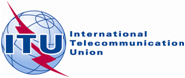 Annex 22 to
Document 5A/543-E17 June 2014English onlyAnnex 22 to Working Party 5A Chairman’s ReportAnnex 22 to Working Party 5A Chairman’s ReportLIST OF OUTPUT (TEMp) DOCUMENTSLIST OF OUTPUT (TEMp) DOCUMENTS(Documents 5A/TEMP/203 – 5A/TEMP/253)(Documents 5A/TEMP/203 – 5A/TEMP/253)NumberSourceTitleAs agreed[ 253 ]WP 5A (WG 5A-3)Meeting Report for Working Group 3 - Public protection and disaster reliefAnnex 3[ 252 ]Chairman, WG 5A-4Report of the WG 5A-4 activities (interference and sharing)Annex 3[ 251 ]WP 5A (WG 5A-5)Meeting report of Working Group 5A-5 - New technologiesAnnex 3[ 250 ]WP 5AWorking Party 5A ManagementAnnex 1[ 249 ]WP 5A (WG 5A-3)Report on activities on WRC-15 agenda item 1.3Annex 7[ 248 ]WP 5ATerms of Reference - Correspondence Group on Report ITU-R M.[PPDR]Annex 3[ 247 ]WP 5A (WG 5A-2)Report on activities of WG 2 systems and standardsAnnex 3[ 246 ]WP 5ADraft note to the Chairman of Study Group 5 - Views of Working Party 5A on the experience and any additional comments for improvements of the demonstration version of the Recommendations database search facility (for information)Annex 2[ 245 ]WP 5ADraft note to the Chairman of Study Group 5 - Update of the summary of the progress of the studies requested in the ITU-R Resolutions (for information)Annex 2[ 244 ]WP 5AGuide to the use of ITU-R texts relating to the land mobile service, including wireless access in the fixed serviceAnnex 2[ 243 ]Chairman, WG 5A-1Elements of Working Party 5A Chairman's ReportAnnex 3[ 242 ]WP 5ALiaison statement to Working Party 5D - Working document toward a preliminary draft new Report ITU-R M.[PPDR] "public protection and disaster relief communications"Annex 2[ 241 ] (Rev.1)WP 5A (WG 5A-3)Working document towards a preliminary draft new Report ITU-R M.[PPDR] - Public protection and disaster relief communicationsAnnex 15[ 240 ] (Rev.1)WP 5A (SWG 5A5-1)Preliminary draft new Report ITU-R M.[LMS.CRS2] - Cognitive radio systems (CRS) in the land mobile serviceAnnex 21[ 239 ]WP 5A (WG 5A-3)Preliminary draft revision of Recommendation ITU-R M.2009 - Radio interface standards for use by public protection and disaster relief operations in some parts of the UHF band in accordance with Resolution 646 (Rev.WRC-12)Annex 13[ 238 ] (Rev.1)WP 5A (WG 5A-3)Working document toward a preliminary draft revision of Recommendation ITU-R M.2015 - Frequency arrangements for public protection and disaster relief Radiocommunication systems in UHF bands in accordance with Resolution 646 (Rev.WRC-12)Annex 14[ 237 ] (Rev.1)WP 5A (SWG 5A-4)Liaison statement to Joint Task Group 4-5-6-7 (Copy to Working Parties 5B and 7C for information) - Possible mitigation techniques to address interference to EESS (active) and Radiodetermination from the potential use of the frequency band 5 350-5 470 MHz by RLANsAnnex 2[ 236 ]WP 5APreliminary draft new Report ITU-R M.[5 MHz COMPAT] - Compatibility analysis of possible amateur service stations with fixed, land mobile, maritime mobile and radiolocation services in the frequency band 5 250-5 450 kHz and the aeronautical mobile service in an adjacent bandAnnex 10[ 235 ]WP 5A (SWG 5A-1)Liaison statement to Working Parties 5B and 5C (Copy for information to Working Party 3L)Annex 2[ 234 ]WP 5A (SWG 5A-1)Draft CPM text for WRC-15 agenda item 1.4Annex 4[ 233 ]WP 5AReport on activities on WRC-15 agenda item 1.4Annex 5[ 232 ] (Rev.1)WP 5A (SWG 5A-3)Draft CPM text for WRC-15 agenda item 1.3Annex 6[ 231 ]WP 5A (SWG 5A5-2 ITS)Draft working document towards a preliminary draft new Report ITU-R M.[ITS USAGE] Intelligent transport systems usage report in ITU-R member countriesAnnex 20[ 230 ] (Rev.1)WP 5A (WG 5A-2)Draft liaison statement to ITU-R Working Party 5C - Preliminary draft new Report ITU-R F.[FS use-trends] - Fixed service use and future trendsWithdrawn[ 229 ] (Rev.1)WP 5A (SWG 5A5-2 ITS)Work Plan for the development of ITU-R REPORT on M.[ITS USAGE] - The usage of intelligent transport systems in ITU-R member countriesAnnex 3[ 228 ] (Rev.1)WP 5ALiaison statement to Working Party 5D on local coverage operation of broadband wireless access systems in the bands below 6 GHzAnnex 2[ 227 ]WP 5ALiaison statement to ITU-T Study Group 15 on ANTSAnnex 2[ 226 ] (Rev.1)WP 5A (WG 5A-2)Draft revision of Recommendation ITU-R M.2003 - Multiple gigabit wireless systems in frequencies around 60 GHz - (Question ITU-R 212-3/5)Annex 2[ 225 ]WP 5A (SWG 5A5-2 ITS)Liaison statement to European Telecommunication Standards Institute (ETSI) and the Institute of Electrical and Electronics Engineers (IEEE) on the work towards a Preliminary Draft New Recommendation ITU-R M.[V2X] - Radio interface standards of vehicle-to-vehicle and vehicle-to-infrastructure communication for intelligent transport systems applicationsAnnex 2[ 224 ] (Rev.1)WP 5A (WG 5A-2)Draft revision of Report ITU-R M.2227 - Multiple gigabit wireless systems in frequencies around 60 GHz (Question ITU-R 212-3/5)Annex 2[ 223 ] (Rev.1)WP 5A (SWG 5A5-2 ITS)Working document towards a preliminary draft new Recommendation ITU-R M.[V2X] - Radio interface standards of vehicle to vehicle and vehicle to infrastructure communications for intelligent transport systems applicationsAnnex 19[ 222 ] (Rev.1)WP 5A (WG 5A-4)Liaison statement to Working Party 4A - WRC-15 agenda item 1.6Annex 2[ 221 ] (Rev.1)WP 5A (WG 5A-4)Liaison statement to Working Party 1B (copied to Working Parties 5B, 5C and 5D for information) - Working document towards a preliminary draft new Report ITU-R SM.[DYNAMIC ACCESS] - Spectrum management principles and spectrum engineering techniques for dynamic access to spectrum by radio systems employing cognitive capabilitiesAnnex 2[ 220 ]WP 5A (WG 5A2-2)Working document towards a preliminary draft new Report ITU-R M.[LOCAL_COVERAGE] - [Operational guidelines for the deployment of broadband mobile systems for local coverage in the frequency bands below 6 GHz/Local coverage operation of broadband wireless access systems in the bands below 6 GHz]Annex 12[ 219 ] (Rev.1)WP 5A (DG 5A2-4)Terms of reference for Correspondence Group on local coverageAnnex 3[ 218 ]WP 5A (DG 5A2-4)Work Plan for further studies on local coverage issuesAnnex 3[ 217 ] (Rev.1)WP 5A (WG 5A-4)Preliminary draft revision of Recommendation ITU-R M.1824 - System characteristics of television outside broadcast, electronic news gathering and electronic field production in the mobile service for use in sharing studiesAnnex 17[ 216 ] (Rev.1)WP 5A (WG 5A-4)Preliminary draft new Recommendation ITU-R M.[MS 14.5-15.35 CHAR] - Characteristics of and protection criteria for systems operating in the mobile service in the frequency range 14.5-15.35 GHzAnnex 16[ 215 ]WP 5A (WG 5A-4)Liaison statement to Working Party 4C - WRC-15 agenda item 9.1, issue 9.1.1Annex 2[ 214 ]WP 5A (WG 5A-4)Liaison statement to Working Party 4C (copied for information to Working Parties 3M, 4A, 4B, 5A, 5C, 7A, 7B, 7C AND 7D) - WRC-15 agenda item 1.10Annex 2[ 213 ] (Rev.1)WP 5A (WG 5A-4)Liaison statement to Working Party 4C - WRC-15 agenda item 1.9.2Annex 2[ 212 ]WP 5AProposed course of action toward the review of Recommendations and Reports associated with work on WRC-15 agenda item 1.3 and status of work review of Recommendations and Reports associated with work on WRC-15 agenda item 1.3Annex 3[ 211 ] (Rev.1)WP 5A (WG 5A-4)Compilation of technical information on techniques that could be used in RLAN deployments to facilitate sharingAnnex 18[ 210 ] (Rev.1)WP 5AReply liaison statement to Working Party 1B - WRC-15 agenda item 9.1, issue 9.1.7 - Resolution 647 (Rev.WRC-12)Annex 2[ 209 ]WP 5ALiaison statement to the Coordination Committee for Vocabulary (CCV) on updating the integrated database of ITU terms and definitionsAnnex 2[ 208 ]WP 5A (SWG 5A-1)Liaison statement to Working Party 5B (copy for information to Working Party 1C) - Station call-sign identification to be used by oceanographic radar in frequency band 3 to 50 MHzAnnex 2[ 207 ] (Rev.1)WP 5A (SWG 5A-5)Liaison statement to Working Party 5C - Potential impact to the fixed service from automotive collision avoidance radar in adjacent frequency bands 76-77 GHz and 77-81 GHzAnnex 2[ 206 ] (Rev.1)WP 5ALiaison statement to JCA-AHF and IRG-AVQA, CEPT WG FM, ETSI ERM, ETSI TG 17, and EHIMA - Question ITU-R 254/5 -Operation of short-range Radiocommunication public access system supporting hearing aid systemsAnnex 2[ 205 ]WP 5APreliminary draft revision of Recommendation ITU-R M.1076 - Wireless communication systems for persons with impaired hearingAnnex 11[ 204 ] (Rev.1)WP 5A (WG 5A-4)Liaison statement to Working Party 5B - WRC-15 agenda item 1.16Annex 2[ 203 ]WP 5A (WG 5A-5)Liaison statement to ITU-T FG Innovation, TSAG and Study Group 17 (Copy for information to ITU-R study group 5, Working Parties 5B 5C, and 5D)- New Standardization Activities for the International Telecommunication Union - Standardization Sector (ITU-T)- Proposed New Standardization Activities for ITU-T SG 17 Annex 2